   Cylindre de sécurité Sérial XPDescriptif courtCylindre de sécurité Sérial XP Bricard, avec clés réversibles à reproduction protégée jusqu’en 2026, garanti 10 ans.Descriptif avec marque Le cylindre européen de sécurité sera de type Sérial XP Bricard, composé de 12 goupilles dont 6 actives, sur 3 rangées. Il sera livré avec clés réversibles de 3,5 mm d’épaisseur en maillechort de haute résistance, incopiables jusqu’en 2026 et carte de propriété. Il sera marqué « BKP » pour sa résistance au bumping, compatible avec la gamme des cylindres Sérial Vigik, Sérial S et Sérial, débrayable en option et garanti 10 ans.Descriptif sans marqueLe cylindre européen de sécurité sera composé de 12 goupilles dont 6 actives sur 3 rangées, livré avec clés réversibles de 3,5 mm d’épaisseur en maillechort de haute résistance, incopiables d’une validité supérieure à 15 ans et carte de propriété. Il sera marqué « BKP » pour sa résistance au bumping, débrayable en option et garanti 10 ans. Il sera compatible avec une version sans protection de la duplication.OptionPour une gestion plus pratique de l’organigramme et des clés, les informations de l’organigramme seront fournies au format numérique.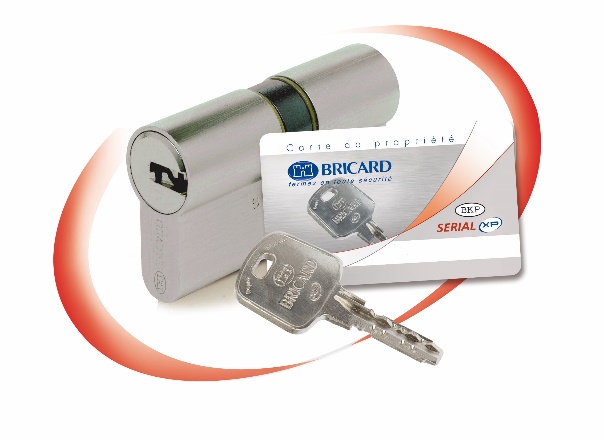 